Nom Complet : Isacc Newton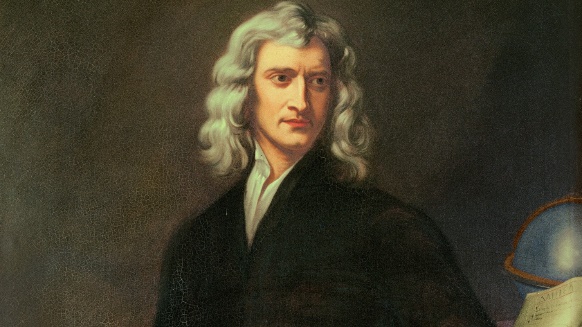 Période de temps : 1642-1727Nationalité : BritanniqueDécouverte : Gravitation universelleŒuvre :Philosophiae naturalis principa mathematica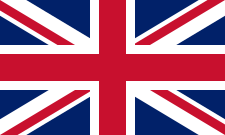 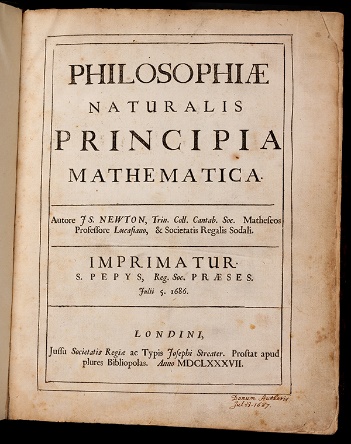 